ҚР Әділет министрлігінде 2019 жылы 3 желтоқсанда  №19671 тіркелдіМикроқаржылық қызметті жүзеге асыратын 
ұйымның пруденциялық нормативтердi 
және сақталуы мiндеттi өзге де нормаларды 
және лимиттердi орындауы туралы есептіліктің тізбесін, нысандарын, ұсыну 
мерзiмдерiн және оны ұсыну қағидаларын бекіту туралы«Қазақстан Республикасының Ұлттық Банкі туралы» 1995 жылғы 
30 наурыздағы, «Мемлекеттік статистика туралы» 2010 жылғы 19 наурыздағы және «Микроқаржылық қызмет туралы» 2012 жылғы 26 қарашадағы Қазақстан Республикасының заңдарына сәйкес Қазақстан Республикасы Ұлттық Банкінің Басқармасы ҚАУЛЫ ЕТЕДІ:1. Мыналар:1) осы қаулыға 1-қосымшаға сәйкес микроқаржылық қызметті жүзеге асыратын ұйымның пруденциялық нормативтердi және сақталуы мiндеттi өзге де нормаларды және лимиттердi орындау туралы есептілігінің тізбесі;2) осы қаулыға 2-қосымшаға сәйкес пруденциялық нормативтердi және сақталуы мiндеттi өзге де нормаларды және лимиттердi орындау туралы есептің нысаны;3) осы қаулыға 3-қосымшаға сәйкес бір қарыз алушыға келетін тәуекелдің ең жоғары мөлшерінің талдамасы туралы есептің нысаны;4) осы қаулыға 4-қосымшаға сәйкес жарғылық және меншікті капиталдар туралы, сондай-ақ левередж коэффициенті туралы есептің нысаны;5) осы қаулыға 5-қосымшаға сәйкес микроқаржылық қызметті жүзеге асыратын ұйымның пруденциялық нормативтердi және сақталуы мiндеттi өзге де нормаларды және лимиттердi орындау туралы есептілікті ұсыну қағидалары бекітілсін.2. Қаржы нарығының статистикасы департаменті Қазақстан Республикасының заңнамасында белгіленген тәртіппен:1) Заң департаментімен бірлесіп осы қаулыны Қазақстан Республикасының Әділет министрлігінде мемлекеттік тіркеуді;2) осы қаулыны ресми жарияланғаннан кейін Қазақстан Республикасы Ұлттық Банкінің ресми интернет-ресурсына орналастыруды;3) осы қаулы мемлекеттік тіркелгеннен кейін он жұмыс күні ішінде Заң департаментіне осы қаулының осы тармағының 2) тармақшасында және 
3-тармағында көзделген іс-шаралардың орындалуы туралы мәліметтерді ұсынуды қамтамасыз етсін.3. Сыртқы коммуникациялар департаменті – Қазақстан Республикасы Ұлттық Банкінің баспасөз қызметі осы қаулы мемлекеттік тіркелгеннен кейін күнтізбелік он күн ішінде оның көшірмесін мерзімді баспасөз басылымдарында ресми жариялауға жіберуді қамтамасыз етсін.4. Осы қаулының орындалуын бақылау Қазақстан Республикасының Ұлттық Банкі Төрағасының орынбасары М.Е. Әбілқасымоваға жүктелсін.5. Осы қаулы 2020 жылғы 1 қаңтардан бастап қолданысқа енгізіледі және ресми жариялануға тиіс.Ұлттық Банк   Төрағасы                                                                   Е. Досаев  «КЕЛІСІЛДІ»Қазақстан РеспубликасыҰлттық экономика министрлігініңСтатистика комитеті2019 жылғы «___» _________Қазақстан РеспубликасыҰлттық Банкі Басқармасының2019 жылғы «28» қарашадағы № 224 қаулысына1-қосымшаМикроқаржылық қызметті жүзеге асыратын ұйымның пруденциялық нормативтердi және сақталуы мiндеттi өзге де нормаларды және лимиттердi орындау туралы есептілігінің тізбесі Микроқаржылық қызметті жүзеге асыратын ұйымның пруденциялық нормативтердi және сақталуы мiндеттi өзге де нормаларды және лимиттердi орындау туралы есептілігі мыналарды қамтиды: 1) осы қаулыға 2-қосымшаға сәйкес пруденциялық нормативтердi және сақталуы мiндеттi өзге де нормаларды және лимиттердi орындау туралы есеп;2) осы қаулыға 3-қосымшаға сәйкес бір қарыз алушыға келетін тәуекелдің ең жоғары мөлшерінің талдамасы туралы есеп;3) осы қаулыға 4-қосымшаға сәйкес жарғылық және меншікті капиталдар туралы, сондай-ақ левередж коэффициенті туралы есеп.Қазақстан РеспубликасыҰлттық Банкі Басқармасының2019 жылғы «28» қарашадағы № 224 қаулысына2-қосымшаӘкімшілік деректерді жинауға арналған нысан
Қайда ұсынылады: Қазақстан Республикасы Ұлттық Банкінің аумақтық филиалына Әкімшілік деректердің нысаны www.nationalbank.kz интернет-ресурсында орналастырылғанПруденциялық нормативтердi және сақталуы мiндеттi өзге де нормаларды және лимиттердi орындау туралы есепӘкімшілік деректер нысанының индексі: PN-1Кезеңділігі: тоқсан сайынЕсепті кезең: 20__ жылғы __________ жағдай бойыншаҰсынатын тұлғалар тобы: микроқаржы ұйымыҰсыну мерзімі: тоқсан сайын, есепті тоқсаннан кейінгі айдың 20 (жиырмасынан) кешіктірмей.Нысан(мың теңгемен)Атауы ______________________      Мекенжайы ______________________________Телефоны ___________________________Электрондық пошта мекенжайы _______________________________________Орындаушы ________________________________________      ____________________                                   тегі, аты, әкесінің аты (бар болса)                      телефоныБас бухгалтер немесе есепке қол қоюға уәкілетті тұлға _______________________________________        ____________________                                                                                                       тегі, аты, әкесінің аты (бар болса)                           қолы, телефоныБірінші басшы немесе ол есепке қол қоюға уәкілеттік берген тұлға  _______________________________________        ____________________         тегі, аты, әкесінің аты (бар болса)                           қолы, телефоныКүні  20__ жылғы «______» ______________               Пруденциялық нормативтердi және сақталуы мiндеттi өзге де нормаларды және лимиттердi орындау туралы есептің нысанынақосымшаӘкімшілік деректер нысанын толтыру бойынша түсіндірмеПруденциялық нормативтердi және сақталуы мiндеттi өзге де нормаларды және лимиттердi орындау туралы есеп 

(индекс – PN-1, кезеңділігі – тоқсан сайын)
1-тарау. Жалпы ережелер1. Осы түсіндірме (бұдан әрі – Түсіндірме) «Пруденциялық нормативтердi және сақталуы мiндеттi өзге де нормаларды және лимиттердi орындау туралы есеп» әкімшілік деректерді жинауға арналған нысанын (бұдан әрі – нысан) толтыру бойынша бірыңғай талаптарды айқындайды.2. Нысан «Қазақстан Республикасының Ұлттық Банкі туралы» 
1995 жылғы 30 наурыздағы Қазақстан Республикасының Заңы 8-бабының 
18-1) тармақшасына және «Микроқаржылық қызмет туралы» 2012 жылғы 
26 қарашадағы Қазақстан Республикасы Заңының 27-бабы екінші бөлігінің 
1) тармақшасына сәйкес әзірленді.3. Микроқаржы ұйымы Нысанды тоқсан сайын толтырады. Нысандағы деректер мың теңгемен толтырылады. 500 (бес жүз) теңгеден кем сома 0 (нөлге) дейін дөңгелектенеді, ал 500 (бес жүз) теңгеге тең және одан жоғары сома 
1000 (мың) теңгеге дейін дөңгелектенеді.4. Нысанға бірінші басшы, бас бухгалтер немесе есепке қол қоюға уәкілеттік берілген тұлғалар және орындаушы қол қояды.2-тарау. Нысанды толтыру бойынша түсіндірме5. Нысанның 15, 16, 17, 18 және 19-жолдарында микроқаржы ұйымының алдындағы ең жоғары жиынтық берешегі бар қарыз алушы бойынша ақпарат көрсетіледі.6. Нысанның 14, 19 және 21-жолдарында үтірден кейін үш таңбалы мән көрсетіледі.Қазақстан РеспубликасыҰлттық Банкі Басқармасының2019 жылғы «28» қарашадағы № 224 қаулысына3-қосымшаӘкімшілік деректерді жинауға арналған нысан
Қайда ұсынылады: Қазақстан Республикасы Ұлттық Банкінің аумақтық филиалына Әкімшілік деректердің нысаны www.nationalbank.kz интернет-ресурсында орналастырылғанБір қарыз алушыға келетін тәуекелдің ең жоғары мөлшерінің талдамасы туралы есепӘкімшілік деректер нысанының индексі: R_MRZКезеңділігі: тоқсан сайынЕсепті кезең: 20__ жылғы __________ жағдай бойыншаҰсынатын тұлғалар тобы: микроқаржы ұйымыҰсыну мерзімі: тоқсан сайын, есепті тоқсаннан кейінгі айдың 20 (жиырмасынан) кешіктірмейНысан (мың теңгемен)кестенің жалғасы:кестенің жалғасы:Атауы ______________________      Мекенжайы ______________________________Телефоны ___________________________Электрондық пошта мекенжайы _______________________________________Орындаушы ________________________________________      ____________________                                     тегі, аты, әкесінің аты (бар болса)                      телефоныБас бухгалтер немесе есепке қол қоюға уәкілетті тұлға _______________________________________        ____________________                                                                                                   тегі, аты, әкесінің аты (бар болса)                           қолы, телефоныБірінші басшы немесе ол есепке қол қоюға уәкілеттік берген тұлға  _______________________________________        ____________________    тегі, аты, әкесінің аты (бар болса)                           қолы, телефоныКүні  20__ жылғы «______» ______________Бір қарыз алушыға келетін тәуекелдіңең жоғары мөлшерінің талдамасытуралы есептің нысанынақосымшаӘкімшілік деректер нысанын толтыру бойынша түсіндірмеБір қарыз алушыға келетін тәуекелдің ең жоғары мөлшерінің талдамасы туралы есеп(индекс – R_MRZ, кезеңділігі – тоқсан сайын)1-тарау. Жалпы ережелер1. Осы түсіндірме (бұдан әрі – Түсіндірме) «Бір қарыз алушыға келетін тәуекелдің ең жоғары мөлшерінің талдамасы туралы есеп» әкімшілік деректерді жинауға арналған нысанын (бұдан әрі – нысан) толтыру бойынша бірыңғай талаптарды айқындайды.2. Нысан «Қазақстан Республикасының Ұлттық Банкі туралы» 
1995 жылғы 30 наурыздағы Қазақстан Республикасының Заңы 8-бабының 
18-1) тармақшасына және «Микроқаржылық қызмет туралы» 2012 жылғы 
26 қарашадағы Қазақстан Республикасы Заңының 27-бабы екінші бөлігінің 
1) тармақшасына сәйкес әзірленді.3. Микроқаржы ұйымы Нысанды тоқсан сайын толтырады. Нысандағы деректер мың теңгемен толтырылады. 500 (бес жүз) теңгеден кем сома 0 (нөлге) дейін дөңгелектенеді, ал 500 (бес жүз) теңгеге тең және одан жоғары сома 1000 (мың) теңгеге дейін дөңгелектенеді.4. Нысанға бірінші басшы, бас бухгалтер немесе есепке қол қоюға уәкілеттік берілген тұлғалар және орындаушы қол қояды.2-тарау. Нысанды толтыру бойынша түсіндірме5. Нысанда есепті күні басқа қарыз алушылармен салыстырғанда ең жоғары жиынтық берешегі бар бір қарыз алушы бойынша микроқаржы ұйымының деректері көрсетіледі. 6. Егер есепті күні бірнеше қарыз алушы бойынша ең жоғары жиынтық берешек бірдей шаманы құрайтын болса, онда Нысанда осы қарыз алушылардың бірі (кез келгені) бойынша ғана деректер көрсетіледі. 7. Нысанды толтырған кезде «Микроқаржылық қызмет туралы» 
2012 жылғы 26 қарашадағы Қазақстан Республикасының заңының 27-бабы 
3) тармақшасына сәйкес қаржы нарығы мен қаржы ұйымдарын реттеу, бақылау және қадағалау жөніндегі уәкілетті органның нормативтік құқықтық актісімен бекітілген микроқаржылық қызметті жүзеге асыратын ұйымдардың пруденциялық нормативтер және микроқаржы ұйымының сақтауы мiндеттi өзге де нормалар мен лимиттердің нормалары, лимиттері және әдістемесіне сәйкес есептелген мәліметтер көрсетіледі. 8. Нысанның 5 және 13-бағандарында есептелген, бірақ өтелмеген (алынбаған) сыйақы сомасы көрсетіледі.Қазақстан РеспубликасыҰлттық Банкі Басқармасының2019 жылғы «28» қарашадағы№ 224 қаулысына4-қосымшаӘкімшілік деректерді жинауға арналған нысан
Қайда ұсынылады: Қазақстан Республикасы Ұлттық Банкінің аумақтық филиалына Әкімшілік деректердің нысаны www.nationalbank.kz интернет-ресурсында орналастырылғанЖарғылық және меншікті капиталдар туралы, сондай-ақ левередж коэффициенті туралы есепӘкімшілік деректер нысанының индексі: USK-K3Кезеңділігі: тоқсан сайынЕсепті кезең: 20__ жылғы __________ жағдай бойыншаҰсынатын тұлғалар тобы: кредиттік серіктестік, ломбардҰсыну мерзімі: тоқсан сайын, есепті тоқсаннан кейінгі айдың 25 (жиырма бесінен) кешіктірмейНысан(мың теңгемен)Атауы ______________________      Мекенжайы ______________________________Телефоны ___________________________Электрондық пошта мекенжайы _______________________________________Орындаушы ________________________________________      ____________________                                      тегі, аты, әкесінің аты (бар болса)                      телефоныБас бухгалтер немесе есепке қол қоюға уәкілетті тұлға _______________________________________        ____________________                                                                                                  тегі, аты, әкесінің аты (бар болса)                           қолы, телефоныБірінші басшы немесе ол есепке қол қоюға уәкілеттік берген тұлға  _______________________________________        ____________________     тегі, аты, әкесінің аты (бар болса)                           қолы, телефоныКүні  20__ жылғы «______» ______________Жарғылық және меншікті капиталдар туралы, сондай-ақ левередж коэффициентітуралы есептің нысанынақосымшаӘкімшілік деректер нысанын толтыру бойынша түсіндірмеЖарғылық және меншікті капиталдар туралы, сондай-ақ левередж коэффициенті туралы есеп

(индекс – USK-K3, кезеңділігі – тоқсан сайын)
1-тарау. Жалпы ережелер1. Осы түсіндірме (бұдан әрі – Түсіндірме) «Жарғылық және меншікті капиталдар туралы, сондай-ақ левередж коэффициенті туралы есеп» әкімшілік деректерді жинауға арналған нысанын (бұдан әрі – нысан) толтыру бойынша бірыңғай талаптарды айқындайды.2. Нысан «Қазақстан Республикасының Ұлттық Банкі туралы» 
1995 жылғы 30 наурыздағы Қазақстан Республикасының Заңы 8-бабының 
18-1) тармақшасына және «Микроқаржылық қызмет туралы» 2012 жылғы 
26 қарашадағы Қазақстан Республикасы Заңының 27-бабы екінші бөлігінің 
1) тармақшасына сәйкес әзірленді.3. Кредиттік серіктестік және ломбард Нысанды тоқсан сайын толтырады. Нысандағы деректер мың теңгемен толтырылады. 500 (бес жүз) теңгеден кем сома 0 (нөлге) дейін дөңгелектенеді, ал 500 (бес жүз) теңгеге тең және одан жоғары сома 1000 (мың) теңгеге дейін дөңгелектенеді.4. Нысанға бірінші басшы, бас бухгалтер немесе есепке қол қоюға уәкілеттік берілген тұлғалар және орындаушы қол қояды.2-тарау. Нысанды толтыру бойынша түсіндірме5. Нысанның 12-жолы бойынша деректерді тек қана кредиттік серіктестіктер толтырады.6. Нысанның 13-жолында үтірден кейін үш таңбалы мән көрсетіледі.Қазақстан РеспубликасыҰлттық Банкі Басқармасының2019 жылғы «28» қарашадағы № 224 қаулысына5-қосымшаМикроқаржылық қызметті жүзеге асыратын ұйымның пруденциялық нормативтердi және сақталуы мiндеттi өзге де нормаларды және лимиттердi орындау туралы есептілікті ұсыну қағидалары 	1. Осы Микроқаржылық қызметті жүзеге асыратын ұйымның пруденциялық нормативтердi және сақталуы мiндеттi өзге де нормаларды және лимиттердi орындау туралы есептілікті ұсыну қағидалары «Микроқаржылық қызмет туралы» 2012 жылғы 26 қарашадағы Қазақстан Республикасының Заңына сәйкес әзірленді және микроқаржылық қызметті жүзеге асыратын ұйымның пруденциялық нормативтердi және сақталуы мiндеттi өзге де нормаларды және лимиттердi орындау туралы есептілікті оның орналасқан жері бойынша Қазақстан Республикасы Ұлттық Банкінің аумақтық филиалына (бұдан әрі – уәкілетті органның филиалы) ұсыну тәртібін айқындайды.2. Микроқаржы ұйымы тоқсан сайын, есепті тоқсаннан кейінгі айдың 
20 (жиырмасынан) кешіктірмей уәкілетті органның филиалына электрондық форматта осы қаулының 1-тармағының 2) және 3) тармақшаларында көзделген есептілікті ұсынады.3. Кредиттік серіктестік, ломбард тоқсан сайын, есепті тоқсаннан кейінгі айдың 25 (жиырма бесінен) кешіктірмей уәкілетті органның филиалына электрондық форматта осы қаулының 1-тармағының 4) тармақшасында көзделген есептілікті ұсынады.4. Есептіліктегі деректер Қазақстан Республикасының ұлттық 
валютасы – теңгемен көрсетіледі.5. Есепті күнгі жағдай бойынша қағаз тасымалдағыштағы есептілікке бірінші басшы, бас бухгалтер немесе есептілікке қол қоюға уәкілетті тұлғалар және орындаушы қол қояды және микроқаржылық қызметті жүзеге асыратын ұйымда сақталады.6. Микроқаржылық қызметті жүзеге асыратын ұйымның электрондық форматта ұсынылатын есептілігі деректерінің қағаз тасымалдағыштағы деректерге сәйкестігін бірінші басшы, бас бухгалтер немесе есептілікке қол қоюға  уәкілетті тұлғалар қамтамасыз етеді.«ҚАЗАҚСТАН РЕСПУБЛИКАСЫНЫҢҰЛТТЫҚ БАНКІ»РЕСПУБЛИКАЛЫҚ МЕМЛЕКЕТТІК МЕКЕМЕСІ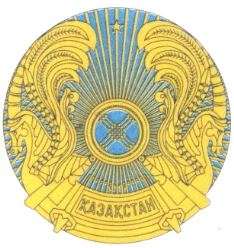 РЕСПУБЛИКАНСКОЕ ГОСУДАРСТВЕННОЕ УЧРЕЖДЕНИЕ«НАЦИОНАЛЬНЫЙ БАНКРЕСПУБЛИКИ КАЗАХСТАН»БАСҚАРМАСЫНЫҢҚАУЛЫСЫПОСТАНОВЛЕНИЕ ПРАВЛЕНИЯ2019 жылғы 28 қараша Алматы қаласы№ 224    город Алматы№Баптардың атауыСомасы1231Төленген жарғылық капитал2Қосымша капитал3Өткен жылдардың бөлінбеген таза пайдасы (зияны)4Өткен жылдардың таза кірісі есебінен қалыптасқан қорлар, резервтер5Есепті кезеңнің бөлінбеген таза пайдасы (зияны)6Негізгі құрал-жабдықты қайта бағалау7Микроқаржы ұйымының Қазақстан Республикасының резиденттері мен бейрезиденттері заңды тұлғалар (Экономикалық ынтымақтастық және даму ұйымы офшорлық аумақтар тізбесіне жатқызған, ақпарат алмасу жөнінде міндеттемелер қабылдамаған мемлекеттердің аумағында тіркелген заңды тұлғаларды қоспағанда) алдындағы қамтамасыз етілмеген міндеттемесі түріндегі реттелген борыш8Микроқаржы ұйымының негізгі қызметінің мақсаты үшін сатып алынған лицензиялық бағдарламалық қамтамасыз етуді қоспағанда, материалдық емес активтер9Заңды тұлғалардың акцияларына немесе жарғылық капиталына қатысу үлесіне инвестициялар10Микроқаржы ұйымының есептік меншікті капиталы11Микроқаржы ұйымының балансы бойынша активтер12Кепілсіз тұтынушылық микрокредиттер13Нормативтік құқықтық актілерді мемлекеттік тіркеу тізілімінде № 16858 болып тіркелген Қазақстан Республикасы Ұлттық Банкі Басқармасының 2018 жылғы 27 наурыздағы № 62 қаулысымен бекітілген Берілген микрокредиттер бойынша активтер мен шартты міндеттемелерді сыныптауды жүзеге асыру, берілген микрокредиттер бойынша активтерді күмәнді және үмітсізге жатқызу, сондай-ақ оларға қарсы провизиялар (резервтер) құру қағидаларына сәйкес құрылған провизиялар (резервтер) (k1 есептеу үшін)14K1 меншікті капитал жеткіліктілігінің коэффициенті15Бір қарыз алушының микроқаржы ұйымының алдындағы жиынтық берешегі (микроқаржы ұйымының балансынан есептен шығарылғанды қоса алғанда)16Берілген микрокредиттер бойынша нақты құрылған провизиялардың сомасы (k2 есептеу үшін)17Қарыз алушының Лондон бағалы металдар нарығының қауымдастығы (London billion market association) қабылдаған халықаралық сапа стандарттарына сәйкес келетін және осы қауымдастықтың құжаттарында «Лондондық сапалы жеткізілім» («London good delivery») стандарты ретінде белгіленген аффинирленген бағалы металдар түрінде қамтамасыз етуі18Қарыз алушының Standard & Рооr's агенттігінің «А»-дан төмен емес ұзақ мерзімді кредиттік рейтингі бар немесе басқа рейтингтік агенттіктердің бірінің осыған ұқсас деңгейдегі рейтингі бар банктердің кепілдіктері түрінде қамтамасыз етуі19k2 бір қарыз алушыға тәуекелдің ең жоғары мөлшерінің коэффициенті20Микроқаржы ұйымының жиынтық міндеттемелері21k3 левередж коэффициенті №Қарыз алушының атауыЖеке сәйкестендіру номері, бизнес-сәйкестіндіру нөміріҚарыз (микрокредит) бойынша талаптардың сомасыҚарыз (микрокредит) бойынша талаптардың сомасыҚарыз (микрокредит) бойынша талаптардың сомасыҚарыз (микрокредит) бойынша талаптардың сомасы№Қарыз алушының атауыЖеке сәйкестендіру номері, бизнес-сәйкестіндіру нөміріНегізгі борышЕсептелген сыйақы Активті тану өлшемшарттарына сәйкес келген жағдайда тұрақсыздық айыбы (айыппұлдар және өсімпұлдар)Дисконт (сыйлықақы)1234567Жиынтығы:Қамтамасыз ету Қамтамасыз ету Нақты құрылған провизиялар сомасының барлығыБаланстық құныЛондон бағалы металдар нарығының қауымдастығы (London billion market association) қабылдаған халықаралық сапа стандарттарына сәйкес келетін және осы қауымдастықтың құжаттарында «Лондондық сапалы жеткізілім» («London good delivery») стандарты ретінде белгіленген аффинирленген бағалы металдарStandard & Poor's рейтингтік агенттігінің «А»-дан төмен емес ұзақ мерзімді кредиттік рейтингі бар немесе басқа рейтингтік агенттіктердің бірінің осыған ұқсас деңгейдегі рейтингі бар банктердің кепілдіктері891011Есепті кезеңде қарыз (микрокредит) бойынша баланстан есептен шығаруЕсепті кезеңде қарыз (микрокредит) бойынша баланстан есептен шығаруЕсепті кезеңде қарыз (микрокредит) бойынша баланстан есептен шығаруДебиторлық берешек бойынша талаптар сомасыДебиторлық берешек бойынша талаптар сомасыДебиторлық берешек бойынша талаптар сомасыБір қарыз алушының микроқаржы ұйымының алдындағы жиынтық берешегі (микроқаржы ұйымының балансынан есептен шығарылғанды қоса алғанда)Негізгі борышЕсептелген сыйақы Активті тану өлшемшарттарына сәйкес келген жағдайда тұрақсыздық айыбы (айыппұлдар және өсімпұлдар)Дебиторлық берешек Нақты құрылған провизиялар сомасының барлығыБаланстық құныБір қарыз алушының микроқаржы ұйымының алдындағы жиынтық берешегі (микроқаржы ұйымының балансынан есептен шығарылғанды қоса алғанда)12131415161718№Баптардың атауыСомасы1231Төленген жарғылық капитал2Қосымша капитал3Өткен жылдардың бөлінбеген таза пайдасы (зияны)4Өткен жылдардың таза пайдасы есебінен қалыптасқан қорлар, резервтер 5Есепті кезеңнің бөлінбеген таза пайдасы (зияны)6Негізгі құрал-жабдықты қайта бағалау7Қазақстан Республикасының резиденттері мен бейрезиденттері заңды тұлғалар (Экономикалық ынтымақтастық және даму ұйымы офшорлық аумақтар тізбесіне жатқызған, ақпарат алмасу жөнінде міндеттемелер қабылдамаған мемлекеттердің аумағында тіркелген заңды тұлғаларды қоспағанда) алдындағы қамтамасыз етілмеген міндеттеме түріндегі реттелген борыш8Негізгі қызмет мақсаты үшін сатып алынған лицензиялық бағдарламалық қамтамасыз етуді қоспағанда, материалдық емес активтер9Заңды тұлғалардың акцияларына немесе жарғылық капиталына қатысу үлесіне инвестициялар10Есептік меншікті капитал11Жиынтық міндеттемелер12Кредиттік серіктестіктің ұлттық басқарушы холдингтердің және агроөнеркәсіп кешені саласындағы ұлттық басқарушы холдинг еншілес ұйымдарының алдындағы міндеттемелері  13k3 левередж коэффициенті